关于征集中国工程建设协会标准《既有居住类房屋体检及维护技术标准》参编单位的函各有关单位：根据中国工程建设标准化协会《关于印发<2023年第一批协会标准制定、修订计划>的通知》（建标协字[2023]10号）要求，由青岛理工大学会同有关单位制定中国工程建设协会标准《既有居住类房屋体检及维护技术标准》。为使制定标准的内容更加科学合理，具有广泛的适用性和代表性，将由青岛理工大学负责组织成立“标准起草组”，现向全国征集标准参编单位。参编单位包括：高校、科研院所、设计院、房地产公司、物业管理公司、检测鉴定公司等单位。如贵单位有意向作为标准编制组成员参加标准的制定工作，请填写“参编单位回函”（回函表请见附件），并加盖单位公章，于2023年8月15日前将盖章的PDF版回函发至田砾或王鹏刚邮箱。联系人及联系方式：田  砾 13854228606，tlsxf@163.com王鹏刚13792886887，wangpenggang007@163.com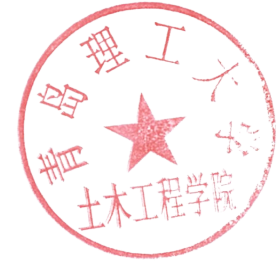 通讯地址：山东省青岛市黄岛区嘉陵江东路777号青岛理工大学土木工程学院附件：参编单位回函    参编标准编写申请书我单位申请参加如下标准起草，拟指定下列人员负责参与标准起草工作，人员情况如下：为保证标准起草工作的连续性和一致性，标准起草工作过程中将不作起草人员的变动。                                    单位（盖章）                              年   月   日参编标准《既有居住类房屋体检及维护技术标准》《既有居住类房屋体检及维护技术标准》《既有居住类房屋体检及维护技术标准》《既有居住类房屋体检及维护技术标准》《既有居住类房屋体检及维护技术标准》参编单位参编人员性别出生年月职务职称专业民族有无标准编写经历有无标准编写经历有无标准编写经历电话手机QQ电子邮箱微信单位地址主要业绩